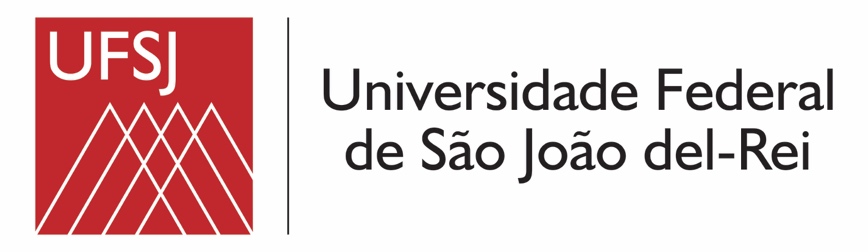 DEPARTAMENTO DE CIÊNCIAS NATURAISPROGRAMA DE PÓS-GRADUAÇÃO EM FÍSICA E QUÍMICA DE MATERIAISNome completo do autorTítulo: Subtítulo (se houver) Todas as Iniciais em Maiúsculo[Cidade da defesa][Ano da entrega]Nome completo do autorTítulo: Subtítulo (se houver) Todas as Iniciais em MaiúsculoDissertação/Tese submetida ao Programa de Pós-Graduação em Física e Química de Materiais da Universidade Federal de São João del-Rei para a obtenção do título de Mestre/Doutor em Ciências. Área de Concentração: Física e Química de Materiais. Orientador: Prof. Dr. XXXXXCoorientador (se houver): Prof. Dr. XXXX,[Cidade da defesa][Ano da entrega]Ficha de identificação da obraEssa é a folha de Aprovação assinada pela banca no dia da Defesa. Nome completo do autorTítulo: subtítulo (se houver)O presente trabalho em nível de [mestrado/ doutorado] foi avaliado e aprovado por banca examinadora composta pelos seguintes membros: Prof.(a) xxxx, Dr.(a)Instituição xxxxProf.(a) xxxx, Dr.(a)Instituição xxxxProf.(a) xxxx, Dr.(a)Instituição xxxxCERTIFICADO DE VERSÃO ORIGINAL E FINALEssa folha deverá ser criada na versão final da Tese ou dissertação. Certificamos que esta é a versão original e final do trabalho de conclusão de Nome do aluno, que foi julgado adequado para obtenção do título de [mestre / doutor] em Ciências na Área de Concentração: Física e Química de Materiais.____________________________Coordenação do Programa de Pós-Graduação____________________________Prof.(a) Dr.(a) XXXXXOrientador(a)[Cidade], [ano da entrega].Este trabalho é dedicado aos meus colegas de classe e aos meus queridos pais. AGRADECIMENTOSInserir os agradecimentos aos colaboradores à execução do trabalho.Texto da Epígrafe. Citação relativa ao tema do trabalho. É opcional. A epígrafe pode também aparecer na abertura de cada seção ou capítulo. Deve ser elaborada de acordo com a NBR 10520. (SOBRENOME do autor da epígrafe, ano)RESUMONo resumo são ressaltados o objetivo da pesquisa, o método utilizado, as discussões e os resultados com destaque apenas para os pontos principais. O resumo deve ser significativo, composto de uma sequência de frases concisas, afirmativas, e não de uma enumeração de tópicos. Não deve conter citações. Deve usar o verbo na voz ativa e na terceira pessoa do singular. O texto do resumo deve ser digitado, em um único bloco, sem espaço de parágrafo. O espaçamento entre linhas é simples e o tamanho da fonte é 12. Abaixo do resumo, informar as palavras-chave (palavras ou expressões significativas retiradas do texto) ou, termos retirados de thesaurus da área. Deve conter de 150 a 500 palavras. O resumo é elaborado de acordo com a NBR 6028. Palavras-chave: Palavra-chave 1. Palavra-chave 2. Palavra-chave 3.ABSTRACTResumo traduzido para outros idiomas, neste caso, inglês. Segue o formato do resumo feito na língua vernácula. As palavras-chave traduzidas, versão em língua estrangeira, são colocadas abaixo do texto precedidas pela expressão “Keywords”, separadas por ponto.Keywords: Keyword 1. Keyword 2. Keyword 3.LISTA DE FIGURASFigura 1 – Elementos do trabalho acadêmico	19LISTA DE QUADROSQuadro 1 – Formatação do texto	20LISTA DE TABELASTabela 1 – Médias concentrações urbanas 2010-2011	22LISTA DE ABREVIATURAS E SIGLASABNT 		Associação Brasileira de Normas TécnicasIBGE  Instituto Brasileiro de Geografia e EstatísticaLISTA DE SÍMBOLOS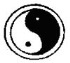 	Yin Yang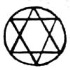 	Estrela de Davi em círculoSUMÁRIO1	INTRODUÇÃO	11.1	RECOMENDAÇÕES DE USO	11.2	OBJETIVOS	21.2.1	Objetivo Geral	21.2.2	Objetivos Específicos	22	DESENVOLVIMENTO	32.1	EXPOSIÇÃO DO TEMA OU MATÉRIA	32.1.1	Formatação do texto	32.1.1.1	As ilustrações	52.1.1.2	Equações e fórmulas	52.1.1.2.1	Exemplo tabela	53	SEÇÃO	74	CONCLUSÃO	8REFERÊNCIAS	9APÊNDICE A – Descrição	10ANEXO A – Descrição	11 INTRODUÇÃOAs orientações aqui apresentadas são baseadas em um conjunto de normas baseadas nas normas ABNT. Além dessas normas técnicas, a Biblioteca também elaborou um tutorial. Assim, paralelamente ao uso deste template recomenda-se que seja utilizado o Modelo para Edição de Trabalhos Acadêmicos (disponível neste link: http://www.dibib.ufsj.edu.br/wordpress/index.php/servicos/guia-de-normalizacao/ ).Este template está configurado apenas para a impressão utilizando o anverso das folhas.Conforme a Resolução Normativa FQMAT nº 001, de 27 de março de 2018, as dissertações e teses finais devem ser entregues em uma via original impressa na Secretaria do Programa, além da versão eletrônica em pdf, num único arquivo, de acordo com esse modelo. Consulte a Secretaria de Pós-Graduação sobre os procedimentos para a entrega. RECOMENDAÇÕES DE USOEste template foi elaborado no o programa Microsoft Word 16. Para gerar o sumário automático de acordo com a norma NBR 6027/2012 utilize a sequência abaixo para diferenciação gráfica nas divisões de seção e subseção.1 SEÇÃO PRIMÁRIA 1.1 SEÇÃO SECUNDÁRIA1.1.1 Seção terciária1.1.1.1 Seção quaternária1.1.1.1 Seção quináriaSeção primária, use estilo título 1Seção secundária, use estilo título 2Seção terciária, use estilo título 3Seção quaternária, use estilo título 4Seção quinaria, use estilo título 5Referência, apêndice e anexo, use estilo título 6Para citação com mais de três linhas use estilo citaçãoNota de rodapé, use o estilo nota de rodapé OBJETIVOSNas seções abaixo estão descritos o objetivo geral e os objetivos específicos deste trabalho. Objetivo GeralDescrição... Objetivos EspecíficosDescrição... DESENVOLVIMENTODeve-se inserir texto entre as seções. EXPOSIÇÃO DO TEMA OU MATÉRIAÉ a parte principal e mais extensa do trabalho. Deve apresentar a fundamentação teórica, a metodologia, os resultados e a discussão. Divide-se em seções e subseções conforme a NBR 6024 (ASSOCIAÇÃO BRASILEIRA DE NORMAS TÉCNICAS, 2012). Quanto à sua estrutura e projeto gráfico, segue as recomendações baseadas na norma para preparação de trabalhos acadêmicos, a NBR 14724, de 2011 (ASSOCIAÇÃO BRASILEIRA DE NORMAS TÉCNICAS, 2011).Figura 1. A descrição da figura deve ter esse formato. Em itálico e sem ponto final Formatação do textoNo que diz respeito à estrutura do trabalho, recomenda-se que:o texto deve ser justificado, digitado em cor preta, podendo utilizar outras cores somente para as ilustrações; utilizar papel branco ou reciclado para impressão; se o trabalho for impresso, os elementos pré-textuais devem iniciar no anverso da folha, com exceção da ficha catalográfica ou ficha de identificação da obra;se o trabalho for impresso, os elementos textuais e pós-textuais devem ser digitados no anverso e verso das folhas;  as seções primárias devem começar sempre em páginas ímpares, quando o trabalho for impresso e  deixar um espaço entre o título da seção/subseção e o texto e entre o texto e o título da subseção.No quadro 1, é descrita uma síntese da formatação do texto.Quadro  – Formatação do texto. Fonte: Associação Brasileira de Normas Técnicas (2011). Fonte tamanho 10 As ilustrações 	Independentemente do tipo de ilustração (quadro, desenho, figura, gráfico, fotografia, mapa, entre outros), a sua identificação aparece na parte inferior, precedida da palavra designativa. Ver exemplo na página 3, em que a legenda da Figura fica na parte inferior da mesma.  Equações e fórmulas	As equações e fórmulas devem ser destacadas no texto para facilitar a leitura.  Para numerá-las, usar algarismos arábicos entre parênteses e alinhados à direita. Pode-se adotar uma entrelinha maior do que a usada no texto (ASSOCIAÇÃO BRASILEIRA DE NORMAS TECNICAS, 2011).ExemploX2 + Y2 = Z2                                                                                               	(1)(X2 + Y2) = n	                                                						(2)Deve haver espaço entre número e unidade (por exemplo, 1 h) e as unidades devem ser abreviadas.Termos ou expressões em inglês ou em latim – em itálico. Exemplo tabela De acordo com Instituto Brasileiro de Geografia e Estatística (1993), tabela é uma forma não discursiva de apresentar informações em que os números representam a informação central.Tabela 1. Siga esse padrão. O título em negrito e a descrição do título sem negrito ou itálico. Não colocar ponto finalFonte: IBGE (2010) ou colocar símbolos explicativos aqui, ou ainda condições específicas pertinentes com ponto final.  SEÇÃOEste template contém algumas seções criadas na tentativa de facilitar seu uso. No entanto, não há um limite máximo ou mínimo de seção a ser utilizado no trabalho. Cabe a cada autor definir a quantidade que melhor atenda à sua necessidade. CONCLUSÃOAs conclusões devem responder às questões da pesquisa, em relação aos objetivos e às hipóteses. Devem ser breves, podendo apresentar recomendações e sugestões para trabalhos futuros.REFERÊNCIASAs referências devem ser citadas no texto apropriadamente usando numeração crescente com os números entre colchetes, como em: [1] ou [1-5] ou ainda [1,2,7]. Os colchetes devem ficar após o ponto final da frase. [1]Cada referência somente pode ser atribuído um único número. Para as citações seguir as seguintes instruções:Artigo: 1.Tavares, L. C.; Quim. Nova 2004, 27, 631. Artigo de uma revista de difícil acesso – deve-se citar o número de Chemical Abstract2.Provstyanoi, M. V.; Logachev, E. V.; Kochergin, P. M.; Beilis, Y. I.; Izv. Vyssh. Uchebn. Zadev.; Khim. Khim. Tekhnol. 1976, 19, 708. (CA 85:78051s).Artigo com número de DOI, mas sem a referência completa:3. Vidotti, M.; Silva, M. R.; Salvador, R. P.; de Torresi, S. I. C.; Dall'Antonia, L. H.; Electrochimica Acta (2007), doi:10.1016/j.electacta.2007.11.029.Patentes - na medida do possível o número do Chemical Abstracts deve ser informado entre parênteses:4. Hashiba, I.; Ando, Y.; Kawakami, I.; Sakota, R.; Nagano, K.; Mori, T.; Jpn. Kokai Tokkyo Koho 79 73,771 1979. (CA 91:P193174v)5. Kadin, S.B.; US pat. 4,730,004 1988. (CA 110:P23729y)6. Eberlin, M. N.; Mendes, M. A.; Sparrapan, R.; Kotiaho, T. Br PI 9.604.468-3, 1999.Livro com editor(es):7. Regitz, M. Em Multiple Bonds and Low Coordination in Phosphorus Chemistry; Regitz, M.; Scherer, O. J., eds.; Georg Thieme Verlag: Stuttgart, 1990, cap. 2.Livro sem editor(es):8. Cotton, F. A.; Wilkinson, G.; Advanced Inorganic Chemistry, 5th ed., Wiley: New York, 1988.Programas de computação (Softwares):9. Sheldrick, G. M.; SHELXL-93; Program for Crystal Structure Refinement; Universidade de Göttingen, Alemanha, 1993.Teses e dissertações:10. Velandia, J. R.; Tese de Doutorado, Universidade Federal Rural do Rio de Janeiro, Brasil, 1997.Material apresentado em Congressos:11. Ferreira, A. B; Brito, S. L.; Resumos da 20a Reunião Anual da Sociedade Brasileira de Química, Poços de Caldas, Brasil, 1998.Páginas de Internet:12. http://www.sbq.org.br/jbcs, acessada em Junho 2001.Material não publicado:Para material aceito para publicação: Magalhães, U. H.; J. Braz. Chem. Soc., no prelo. Para material submetido, mas ainda não aceito: Magalhães, U. H.; J. Braz. Chem. Soc., submetido. Para trabalho não publicado ou comunicação pessoal: Magalhães, U. H.; trabalho não publicado ou Magalhães, U. H., comunicação pessoal. Os resultados não publicados só poderão ser citados com a permissão explícita das pessoas envolvidas na sua obtenção.APÊNDICE A – DescriçãoTextos elaborados pelo autor, a fim de completar a sua argumentação. Deve ser precedido da palavra APÊNDICE, identificada por letras maiúsculas consecutivas, travessão e pelo respectivo título. Utilizam-se letras maiúsculas dobradas quando esgotadas as letras do alfabeto.Planilha 1 – Modelo A	Fonte: Elaborada pelo autor (2016).ANEXO A – DescriçãoSão documentos não elaborados pelo autor que servem como fundamentação (mapas, leis, estatutos). Deve ser precedido da palavra ANEXO, identificada por letras maiúsculas consecutivas, travessão e pelo respectivo título. Utilizam-se letras maiúsculas dobradas quando esgotadas as letras do alfabeto.A ficha de identificação é elaborada pela Biblioteca.Orientações em:http://www.dibib.ufsj.edu.br/wordpress/index.php/servicos/ficha-catalografica/Deve ser solicitada somente na elaboração da versão final da Tese ou dissertação. Formato do papelA4ImpressãoA norma recomenda que caso seja necessário imprimir, deve-se utilizar a frente e o verso da página.MargensSuperior: 3, inferior: 2, interna: 3 e externa: 2. Usar margens espelhadas quando o trabalho for impresso. Paginação As páginas dos elementos pré-textuais devem ser contadas, mas não numeradas. Para trabalhos digitados somente no anverso, a numeração das páginas deve constar no canto superior direito da página, a 2 cm da borda, figurando a partir da primeira folha da parte textual. Para trabalhos digitados no anverso e no verso, a numeração deve constar no canto superior direito, no anverso, e no canto superior esquerdo no verso.EspaçamentoO texto deve ser redigido com espaçamento entre linhas 1,5, excetuando-se as citações de mais de três linhas, notas de rodapé, referências, legendas das ilustrações e das tabelas, natureza (tipo do trabalho, objetivo, nome da instituição a que é submetido e área de concentração), que devem ser digitados em espaço simples, com fonte menor. As referências devem ser separadas entre si por um espaço simples em branco.PaginaçãoA contagem inicia na folha de rosto, mas se insere o número da página na introdução até o final do trabalho. Fontes sugeridasArial ou Times New RomanTamanho da fonteFonte tamanho 12 para o texto, incluindo os títulos das seções e subseções. As citações com mais de três linhas, notas de rodapé, paginação, dados internacionais de catalogação, legendas e fontes das ilustrações e das tabelas devem ser de tamanho menor. Adotamos, neste template fonte tamanho 10.Nota de rodapéDevem ser digitadas dentro da margem, ficando separadas por um espaço simples por entre as linhas e por filete de 5 cm a partir da margem esquerda. A partir da segunda linha, devem ser alinhadas embaixo da primeira letra da primeira palavra da primeira linha.Média concentração urbanaPopulaçãoPopulaçãoProduto Interno Bruto – PIB (bilhões R$)1, 3Número
de empresas2, 3Número de
unidades locais2, 3NomeTotalNo Brasil1Ji-Paraná (RO)116 610116 6101,6862 7343 082Parintins (AM)102 033102 0330,675634683Boa Vista (RR)298 215298 2154,8234 8525 187Bragança (PA)113 227113 2270,452654686xxxxyyyyyyyyyyyyyyyxxxxyyyyyyyyyyyyyyyxxxxyyyyyyyyyyyyyyyxxxxyyyyyyyyyyyyyyyxxxxyyyyyyyyyyyyyyyxxxxyyyyyyyyyyyyyyyxxxxyyyyyyyyyyyyyyyrrrrrrrrrrrrrrrrreeeeeeeeeeeeeeeeexxxxyyyyyyyyyyyyyyyxxxxyyyyyyyyyyyyyyyrrrrrrrrrrrrrrrrreeeeeeeeeeeeeeeeexxxxyyyyyyyyyyyyyyytttttttttttttttttrrrrrrrrrrrrrrrrreeeeeeeeeeeeeeeeetttttttttttttrrrrrrrrrrrrrrrrreeeeeeeeeeeeeeeeerrrrrrrrrrrrrrrrreeeeeeeeeeeeeeeeeggggggggggggggggggrrrrrrrrrrrrrrrrreeeeeeeeeeeeeeeeerrrrrrrrrrrrrrrrreeeeeeeeeeeeeeeeerrrrrrrrrrrrrrrrreeeeeeeeeeeeeeeeerrrrrrrrrrrrrrrrreeeeeeeeeeeeeeeee